Lycée polyvalent DANTON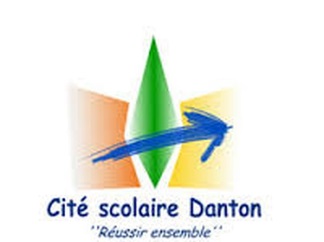 Brive-la-GaillardeRégion Nouvelle-Aquitaine FrancePROJET CHALLENGE DESTINATION ENTREPRISE 2017/2018Projet Challenge Destination Entreprise 2018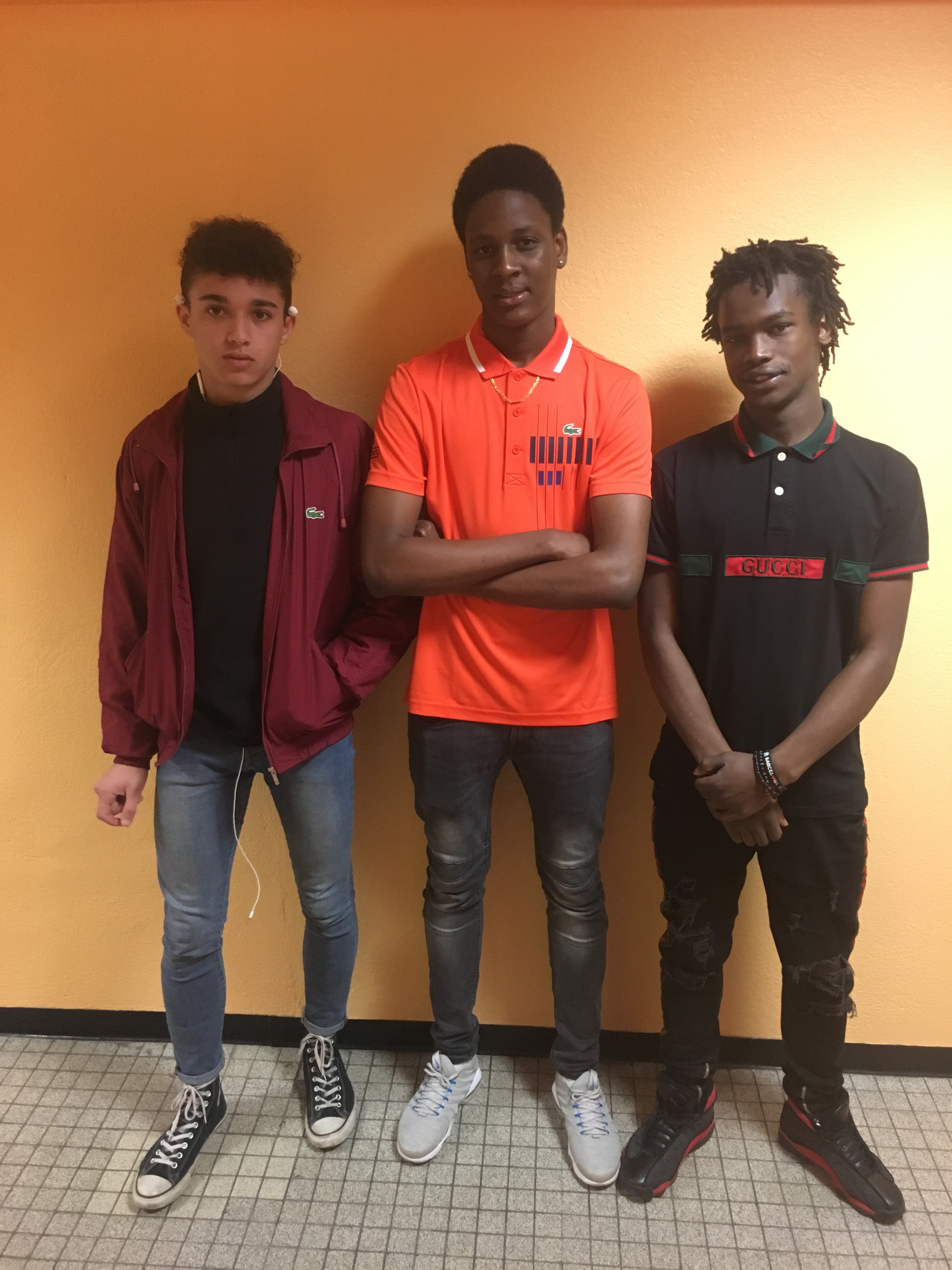 Quentin TRINEL, Yohan CYRIUS, Mamadou BAHElèves Techniciens de Gestion Administration (classe de Seconde 2GA2) 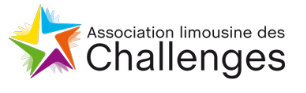 CHALLENGE DESTINATION ENTREPRISE 2017/2018PrésentationA l'issue de notre cursus dans le secondaire, nous, lycéens professionnels obtenons un titre à la fois diplômant et qualifiant. Non seulement, nous devenons bacheliers mais aussi et en même temps techniciens. Ainsi, en tant qu'élèves de la filière GA nous devenons bacheliers techniciens de gestion et administration. Cela dit, il nous faut trouver un employeur. Mais pas forcément. Pour pouvoir travailler rapidement après l’obtention du baccalauréat et mettre en pratique nos compétences, Batrius peut  être une possibilité rapide d'entrée sur le marché du travail. Mais il faut aussi trouver des clients. La création d'une plate-forme internet permet de donner de la visibilité à Batrius et de faire connaitre ses prestations de vente de vêtements et accessoires de luxe. Challenge Autoentrepreneur MEILycée Technique Danton 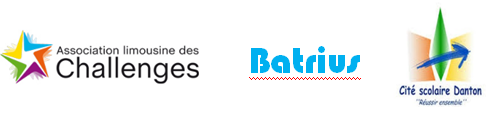 BatriusUn projet dynamique d'entrée dans la vie active en 6 étapes       pagesÉtape 1 - Présenter notre projet (l'équipe, l'idée, description du service)                4         1.1  Le Lycée polyvalent  Danton                                                                                 1.2  La filière de formation professionnelle1.3  L'idée Batrius pour le Challenge Destination Entreprise1.4  L’équipe de vente des vêtements et accessoires                                                 51.5  Organigramme Batrius                                                                                          1.6  Description du service Batrius                                                                              6Étape 2 - Définir la faisabilité de l'entreprise                                                          8Document d'accompagnement Challenge Destination Entreprise Pré-BacEdition 2017 - 2018Résumé des pages 12 à 16Étape 3 - Communiquer pour se faire connaître                                                    8(plate-forme internet, nom, logo,etc.)   Logo Batrius  Étape 4 - Statut juridique                                                                                          9Créer sa micro entreprise d'autoentrepreneur                 Étape 5 - Éléments financiers                                                                                 11Scénario envisagéÉTAPE 1Présentation du projet BatriusLe lycée Polyvalent Danton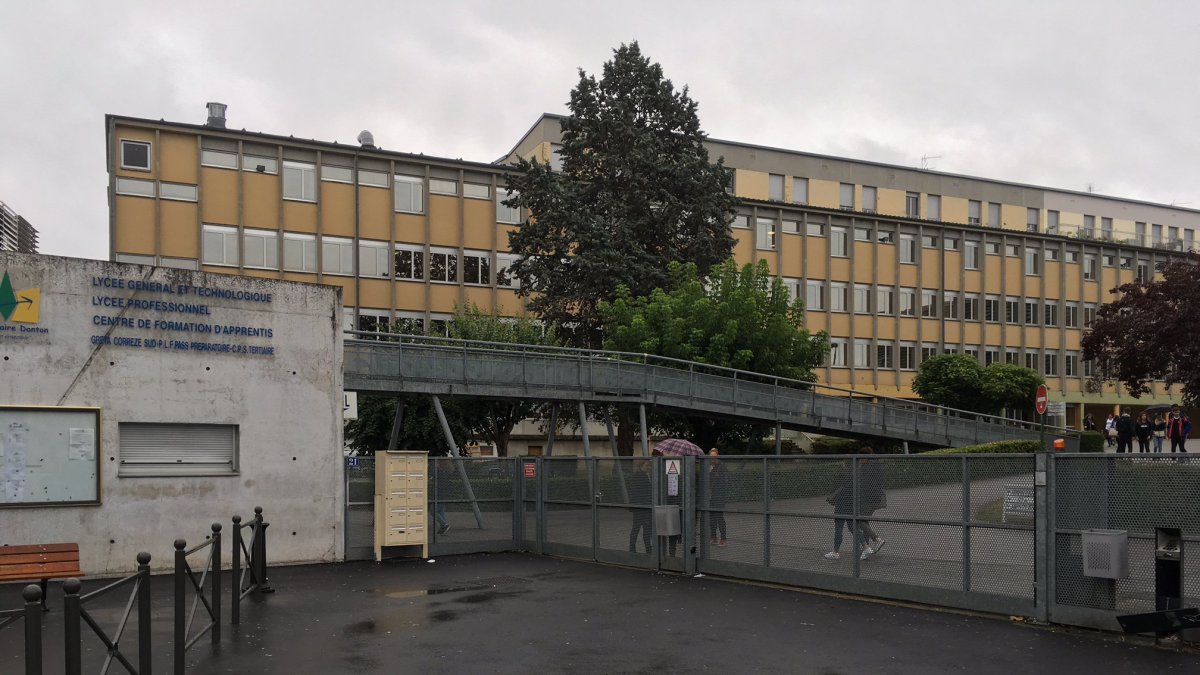 Lycée professionnel polyvalent Danton21 Rue Evariste GaloisBP19311  Brive-la-GaillardeLa filière de formation professionnellehttp://eduscol.education.fr/sti/formations/formations-bac-pro/bac-gestion-administration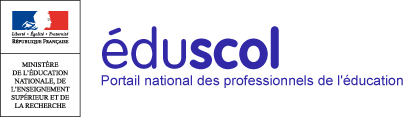 Le baccalauréat professionnel gestion-administration forme des gestionnaires administratifs appelés à travailler au sein d'entreprises de petite et moyenne taille, de collectivités territoriales, d'administrations ou encore d'associations. Leur mission consiste à prendre en charge les différentes dimensions administratives des activités de gestion, commerciales, de communication, de gestion du personnel, de production ainsi que celles associées à la mise en œuvre de projets au sein de l'entreprise.L'idée Batrius pour le Challenge Destination Entreprisehttp://www.associationlimousinedeschallenges.com/http://www.associationlimousinedeschallenges.com/14517-pre_bac.phpNotre idée est de créer une entreprise de vente de vêtements de luxe trouvables uniquement sur internet et située à Bordeaux.Le concours de création d'entreprise virtuelle jeunes 15-22 en filière professionnelle  CHALLENGE DESTINATION ENTREPRISE PRE-BAC s'adresse à nous. Il veut nous sensibiliser à la réalité du monde professionnel. Cette année de créateur nous permet de mener toute une réflexion sur notre métier mais aussi de faire travailler nos capacités rédactionnelles et orales. Notre projet nous incite à nous projeter concrètement dans notre avenir professionnel.1.4  Présentation de l’équipe BatriusMamadou BAH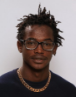 Né le 18/07/2001 à Guinée (224)11 boulevard Jules Ferry 19100 Brive-la-Gaillarde07.53.18.78.74 2020 - Baccalauréat Professionnel Gestion Administration (en préparation)2017 -Niveau 3ème 2017 - Attestation Scolaire de Sécurité Routière 22015 - Attestation Scolaire de Sécurité Routière 1Yohan CYRIUS	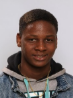 Né le 23/10/2001 à Guyane (973)11 bis rue de Noailles07.69.09.97.69 / cyrius.yohan7@gmail.com2020 - Baccalauréat Professionnel Gestion Administration (en préparation)2017 –Niveau 3ème 2017 - Attestation Scolaire de Sécurité Routière 2 2015 - Attestation Scolaire de Sécurité Routière 1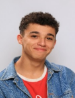 Quentin TRINELNé le 27/05/2001 à Saint-Denis (93)2 Route du Moulin de Murat, 19130 Voutezac06.79.05.59.96 / quentin.trinel@gmail.com2020 - Baccalauréat Professionnel Gestion Administration(en préparation)2017 – Niveau 3ème 2017 - Attestation Scolaire de Sécurité Routière 2 2015 - Attestation Scolaire de Sécurité Routière 11.5  Organigramme Batrius1.6  Description du service BatriusNotre but est de commercialiser des vêtements, accessoires et chaussures pour homme, peu commercialisés en France et que nous allons acheter sur internet pour les revendre sur Bordeaux.Les marques qui seront vendues sont :Versace 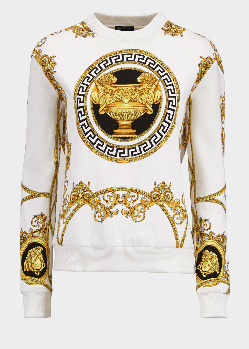 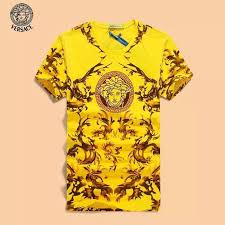 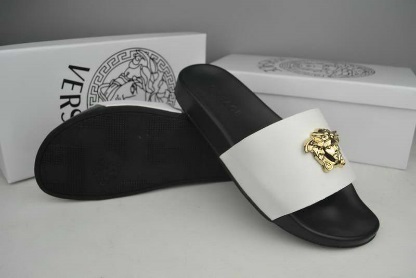 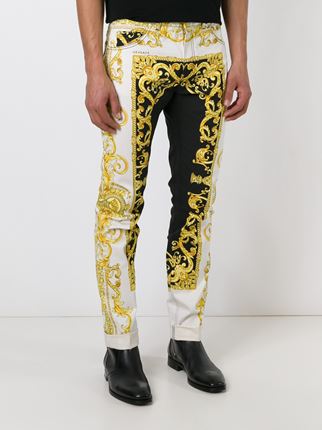 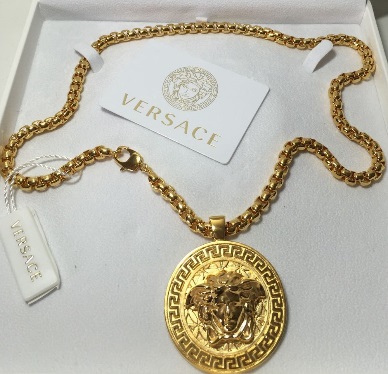 Jordan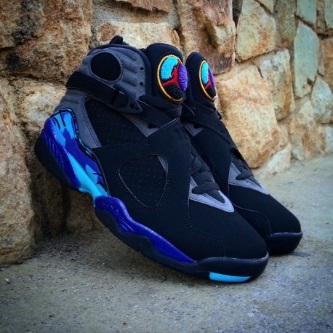 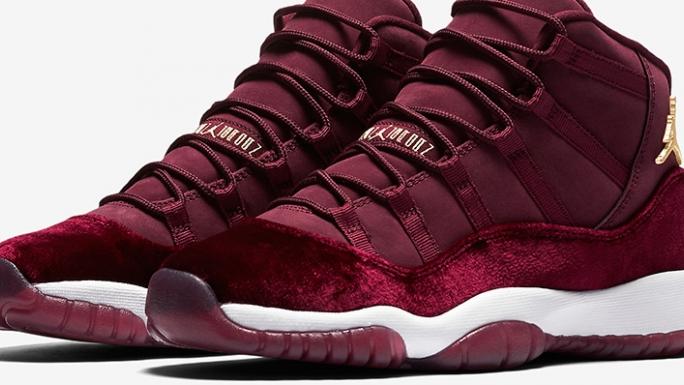 SuprêmeGucci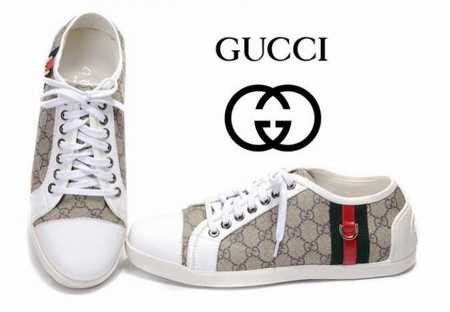 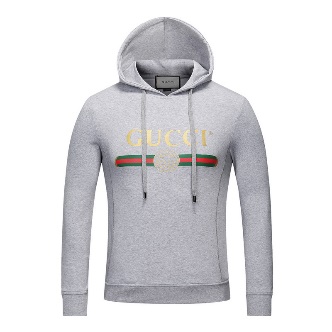 Off whiteLOUIS VUITTON    Yohan s’occupera des chaussures, Mamadou des vêtements et Quentin des accessoiresTailles vendes S,  M, L, XL, XXL (vêtements)Tailles vendues du 41 au 46ÉTAPE 2Définir la faisabilité de l'entreprise BatriusRésumé des pages 12 à 16Consignes pour l'étape 2:1. Observer "en situation" le public potentiellement concerné et adapter le produit en conséquence- explorer par mots clés les réseaux sociaux et le forums, croiser les informations2. Identifier sur internet les éventuelles initiatives de la concurrence directe et indirecte- identifier les produits qui répondent aux mêmes attentes, s'agit-il d'une réponse concrète?3. Vérifier que le produit envisagé est en conformité avec les normes et règlements en vigueur- sites de l'afnor et de legifrance4. Décider de protéger ou non certains aspects du produit par la Propriété industrielle- innovation dans les domaines suivants: solution technique, esthétique, signes distinctifs, création littéraire- sites cncpi.frFin d'étape 2:1. rédaction du projet en une phrase2. définition de votre position sur le marché (concurrents, clients visés)3. réfléchir au lieu d'implantation de l'entrepriseÉTAPE 3Communiquer pour se faire connaîtreLogo Batrius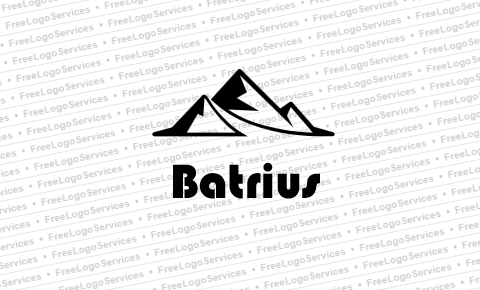 ÉTAPE 4Statut juridique - Créer sa micro entreprise d'autoentrepreneur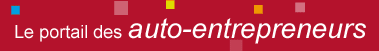 https://www.lautoentrepreneur.fr/Les techniciens Batrius font le choix du régime micro-entrepreneur (autoentrepreneur). C'est en effet un bon statut pour commencer, limiter au maximum les charges sociales et bénéficier d'une gestion simplifiée. Cette activité s'exerce sous forme d'entreprise individuelle et dépend du régime social des Indépendants (RSI). L'entreprise individuelle relève du régime fiscal de la micro entreprise et ne doit pas réaliser un chiffre d'affaires annuel supérieur à 32.900 € pour une activité de prestations de service relevant des bénéfices industriels et commerciaux (BIC). La micro entreprise ne peut déduire aucune charge (téléphone, déplacement, etc.). La micro entreprise ne facture ni ne récupère la TVA (franchise de TVA). De ce fait, les devis et les factures seront toutes exprimées en TTC et devront porter la mention TVA non applicable, article 293 B du CGI en accord avec le statut d'autoentrepreneur. Chaque autoentrepreneur s'immatricule lui-même en ligne au registre des sociétés (RCS). Il est exonéré des frais d'immatriculation. Il doit avoir une qualification (technicien de maintenance industrielle), souscrire une assurance professionnelle, ouvrir un compte bancaire dédié à son activité professionnelle. Dès réception de son numéro de SIRET [Système Informatique pour le Répertoire des Entreprises sur le Territoire, identifiant formé de 14 chiffres composé de 9 chiffres du Système informatique du répertoire des entreprise - SIREN et 5 chiffres du Numéro Interne de Classement- NIC], il pourra s'inscrire pour déclarer et payer ses cotisations et impôts en ligne.Il calcule et déclare lui-même en ligne chaque mois ou chaque trimestre (privilégier chaque trimestre pour se constituer une trésorerie) ses cotisations et contributions sociales en appliquant un taux forfaitaire au chiffre d'affaires (CA) qu'il a réalisé. Il peut bénéficier d'un taux spécifique réduit s'il a droit à l'aide aux chômeurs créateurs ou repreneurs d'entreprise - ACCRE. Il peut opter pour le versement libératoire de l'impôt sur le revenu en payant ses impôts en même temps que ses cotisations (à privilégier). Il devra aussi payer la cotisation foncière des entreprises (taxe d'apprentissage).Ce que permet le statut d’autoentrepreneurL’entreprise individuelle doit relever du régime fiscal de la micro entreprise, c’est-à-dire réaliser un chiffre d’affaires qui ne doit pas dépasser pour une année civile complète en 2018:- 170 000 € pour une activité de vente de marchandises, d’objets, de fournitures, de denrées à emporter ou à consommer sur place, ou pour des prestations d’hébergement, à l’exception de la location de locaux d’habitation meublés dont le seuil est de 70 000 € ;- 70 000 € pour les prestations de services relevant de la catégorie des bénéfices industriels et commerciaux (BIC) ou des bénéfices non commerciaux (BNC). L’entreprise est en franchise de TVA (pas de facturation, ni de récupération de TVA) jusqu'à hauteur de 91 000 euros pour une activité de vente et 35 200 euros pour une activité de prestations de services. Le micro-entrepreneur ne peut déduire aucune charge (téléphone, déplacement…), ni amortir de matériel.ÉTAPE 5Éléments financiersScénario envisagé :Je désire gagner 1500 € par mois (mon revenu mensuel = 1500 € )Je dois payer mes charges sociales et l’impôt sur le CA :Charges sociales = 25% de mon CA mensuel Charges de mon entreprise = 30% de mon CA mensuelLa micro entreprise n’est pas soumise à la TVA (taxe sur la valeur ajoutée).Exemple pour une autoentrepreneure:Soit par mois :Soit par an :La CA représente l’ensemble des sommes facturées et encaissées chez mes clients contre mes ventes et / ou mes prestations de service.Lycée professionnel DantonBrive-la-GaillardeRégion Nouvelle-Aquitaine FranceProjet Challenge Destination Entreprise 2018Quentin TRINEL, Yohan CYRIUS, Mamadou BAHElèves Techniciens de Gestion Administration (classe de Seconde 2GA2) 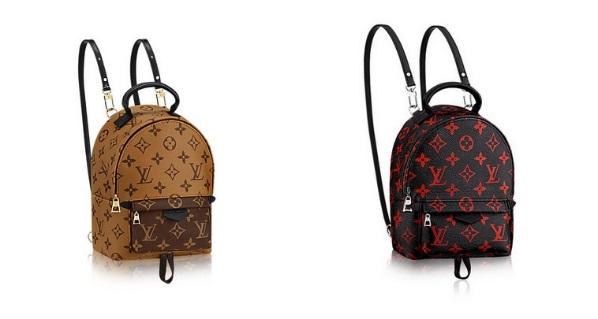 Revenu mensuel 1500 €45%Charges sociales  et impôts.1650 €25%55%Charge de l’entreprise 1650 €30%55%Chiffre d’affaire mensuel 3150 €100%Revenu annuel 1500 € x 12 = 18.000€45%Charges sociales et impôts1650 € x 12 = 19.800€25%55%Charge de l’entreprise 1650 € x 12 = 19.800€30%55%Chiffre d’affaires annuel37.800.00€100%